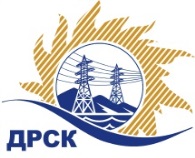 Акционерное Общество«Дальневосточная распределительная сетевая  компания»Протокол заседания Закупочной комиссии по вскрытию поступивших конвертовг. БлаговещенскСпособ и предмет закупки: предварительный отбор на право  заключения рамочного соглашения: Выполнение кадастровых и проектно-изыскательских работ в целях реализации мероприятий по технологическому присоединению заявителей на территории СП "ПЮЭС" и СП "ПЦЭС" филиала «Приморские ЭС».Закупка 148 р. 2.1.1 ГКПЗ 2016 г.ПРИСУТСТВОВАЛИ: члены постоянно действующей Закупочной комиссии АО «ДРСК» 2 уровняИнформация о результатах вскрытия конвертов:В адрес Организатора закупки поступило 4 (четыре) заявки на участие в закупке, с которыми были размещены в электронном виде на Торговой площадке Системы www.b2b-energo.ru.Вскрытие конвертов было осуществлено в электронном сейфе организатора закупки на Торговой площадке Системы www.b2b-energo.ru автоматически.Дата и время начала процедуры вскрытия конвертов с заявками участников 09:00 (время местное) 14.12.2015.Место проведения процедуры вскрытия конвертов с заявками участников: Торговая площадка Системы www.b2b-energo.ruВ конвертах обнаружены заявки следующих участников закупки:Ответственный секретарь Закупочной комиссии 2 уровня АО «ДРСК»	О.А. Моторинаисп. Коврижкина Е.Ю.Тел. 397208№ 132/УКС-В14.12.2015№Наименование участника и его адрес1ООО «ВЭСП»г. Владивосток, ул. Адмирала Кузнецова 2ООО «ДВ Энергосервис»г. Владивосток, ул. Снеговая, 423ООО «МПК Сибири»г. Красноярск, ул. Белинского, 54ООО «РосГСК»г. Владивосток, ул. Калинина, 49 «А»